Using the roundup() functionIn the Disco spreadsheet, you may have found that changing the number of students coming to the disco to a number that doesn’t exactly divide by 50, causes the number of teachers needed to show as a decimal.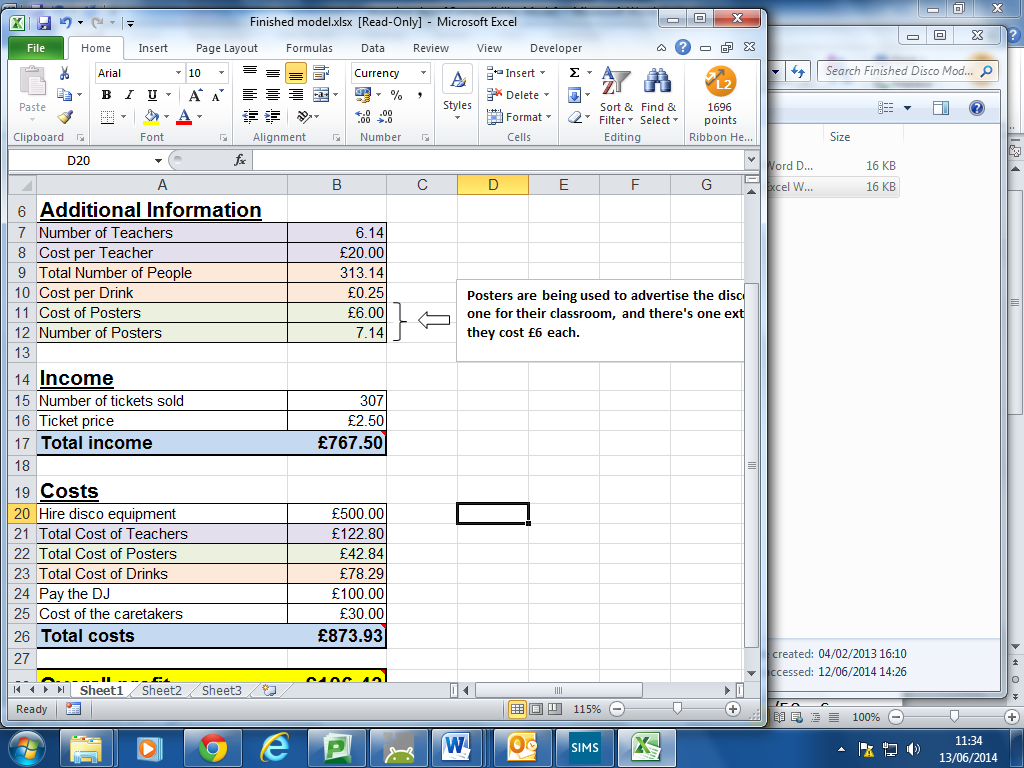 Using the roundup() function in the formula for number of teachers can solve this by rounding the result up to the nearest whole number.  The roundup() function needs two numbers to work: 1st what to round up; 2nd how many decimal places to round up to.  So, roundup(7.4, 0) will give 8.But we need to use roundup() on an existing formula, =number_students/50.  So the final result will look like this:=roundup(number_students/50,0)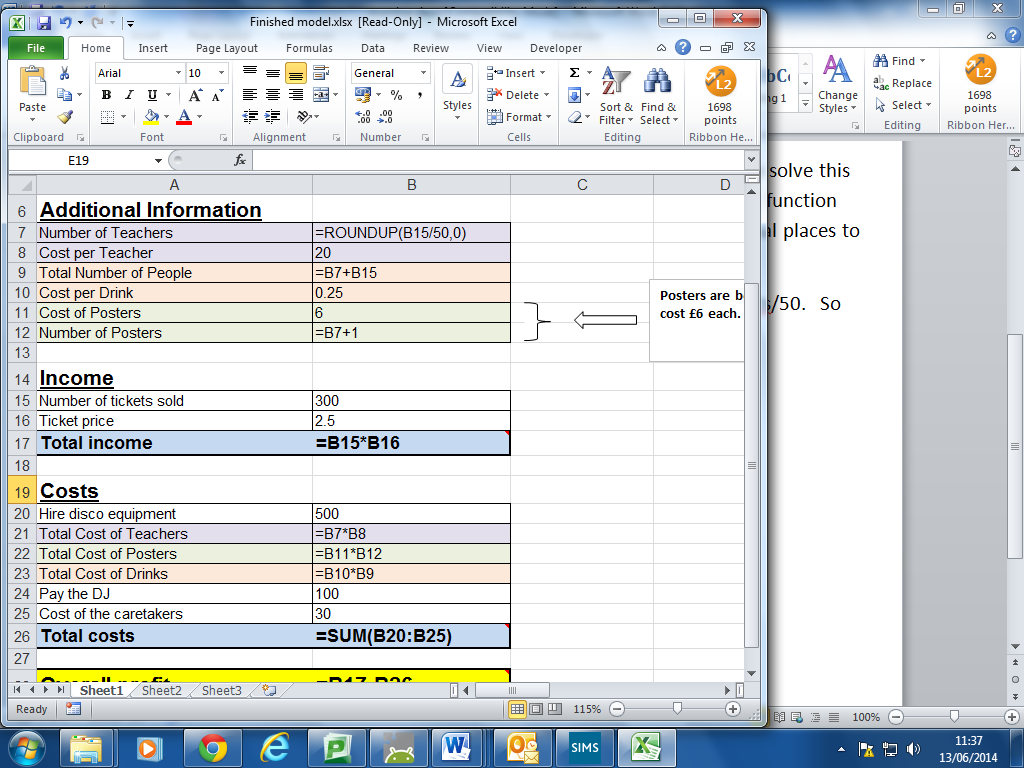 Make sure that you have tried this with your model.  Test it out to make sure it works.